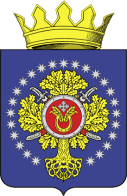 УРЮПИНСКИЙ МУНИЦИПАЛЬНЫЙ РАЙОНВОЛГОГРАДСКОЙ ОБЛАСТИУРЮПИНСКАЯ  РАЙОННАЯ  ДУМАР  Е  Ш  Е  Н  И  Е28 ноября 2023 года	                  № 38/588О назначении публичных слушаний по проекту решения Урюпинской районной Думы «О бюджете Урюпинского муниципального района на 2024 год и плановый период 2025 и 2026 годов»         В соответствии со статьей 28 Федерального закона от 06 октября 2003 года № 131-ФЗ «Об общих принципах организации местного самоуправления в Российской Федерации», статьей 13 Устава Урюпинского муниципального района Волгоградской области, Порядком организации и проведения публичных слушаний в Урюпинском муниципальном районе Волгоградской области, утвержденным решением Урюпинской районной Думы от 07 ноября 2022 года № 24/455, Урюпинская районная Дума РЕШИЛА:        1. Назначить по инициативе Урюпинской районной Думы публичные слушания по проекту решения Урюпинской районной Думы «О бюджете Урюпинского муниципального района на 2024 год и плановый период 2025 и 2026 годов» (далее – Проект решения).        2. Установить, что организатором публичных слушаний по Проекту решения является Урюпинская районная Дума в лице организационного комитета в следующем составе:        - председатель Урюпинской районной Думы Матыкина Т.Е.;        - начальник отдела по организационному и правовому обеспечению деятельности Урюпинской районной Думы Филин В.И.;         - консультант Урюпинской районной Думы Спирина М.А.        3. Разместить настоящее решение и Проект решения:        1) на  бумажном носителе в Урюпинской районной Думе по адресу: Волгоградская область, г. Урюпинск, пл. Ленина, дом 3, здание администрации Урюпинского муниципального района (вход со двора, второй подъезд, кабинет № 103);        2) в электронном виде на официальном сайте администрации Урюпинского муниципального района в информационно-телекоммуникационной сети «Интернет»www.umr34.ru в разделе «Урюпинская районная Дума» в подразделе «Нормотворческая деятельность» в папке «Проекты правовых актов Урюпинской районной Думы» и в подразделе «Публичные слушания».        4. Утвердить Порядок учета замечаний и предложений по проекту решения Урюпинской районной Думы «О бюджете Урюпинского муниципального района на 2024 год и плановый период 2025 и 2026 годов» и участия граждан в его обсуждении (прилагается).        5. Определить, что прием замечаний и предложений по Проекту решения осуществляется:        1) на бумажном носителе в Урюпинской районной Думе по адресу: Волгоградская область, г. Урюпинск, пл. Ленина, дом 3, здание администрации Урюпинского муниципального района (вход со двора, второй подъезд, кабинет № 103);        2) в электронной форме  на официальном сайте администрации Урюпинского муниципального района в информационно-телекоммуникационной сети «Интернет»www.umr34.ru в разделе «Онлайн-приемная».        6. Направление замечаний и предложений по Проекту решения (за исключением замечаний и предложений, выносимых в ходе проведения публичных слушаний) осуществляется в срок до 16 часов 00 минут 11 декабря 2023 года.        7. Провести публичные слушания по Проекту решения 12 декабря 2023 года в 11 часов 00 минут по адресу: г. Урюпинск, площадь Ленина, дом 3, зал заседаний администрации Урюпинского муниципального района (кабинет           № 214).        8. Опубликовать настоящее решение и проект решения Урюпинской районной Думы «О бюджете Урюпинского муниципального района на 2024 год и плановый период 2025 и 2026 годов»в информационном бюллетене администрации Урюпинского муниципального района «Районные ведомости» в установленном порядке.        9. Опубликовать заключение, содержащее результаты публичных слушаний по Проекту решения, в информационном бюллетене администрации Урюпинского муниципального района «Районные ведомости».        10. Разместить заключение по результатам публичных слушаний по Проекту решения:        1) на  бумажном носителе в Урюпинской районной Думе по адресу: Волгоградская область, г. Урюпинск, пл. Ленина, дом 3, здание администрации Урюпинского муниципального района (вход со двора, второй подъезд, кабинет № 103);        2) в электронном виде на официальном сайте администрации Урюпинского муниципального района в информационно-телекоммуникационной сети «Интернет»www.umr34.ru в разделе «Урюпинская районная Дума» в подразделе «Публичные слушания».         11. Настоящее решение вступает в силу со дня его принятия.              ПредседательУрюпинской районной Думы					    Т.Е. МатыкинаПриложение   к  решению  Урюпинской  районной  Думы                                                                                                                  от 28 ноября 2023 года № 38/588П О Р Я Д О Кучета замечаний и предложений по проекту решения Урюпинской районной Думы «О  бюджете  Урюпинского  муниципального  района  на  2024 год  иплановый период 2025 и 2026 годов» и участия граждан в его обсуждении        1. Настоящий Порядок направлен на реализацию прав граждан, проживающих на территории Урюпинского муниципального района, на осуществление местного самоуправления путем их участия в обсуждении проекта решения Урюпинской районной Думы «О бюджете Урюпинского муниципального района на 2024 год и плановый период 2025 и 2026 годов» (далее – Проект решения).        2. Обсуждение Проекта решения осуществляется посредством участия граждан в публичных слушаниях, а также направления замечания и предложений по Проекту решения в соответствии с Порядком организации и проведения публичных слушаний в Урюпинском муниципальном районе Волгоградской области, утвержденным решением Урюпинской районной Думы от 07 ноября 2022 года № 24/455.        3. Замечания и предложения по Проекту решения могут вносить жители, достигшие ко дню проведения публичных слушаний 18-летнего возраста и постоянно проживающие на территории Урюпинского муниципального района (далее – жители).        4. Жители вправе представить свои замечания и предложения по Проекту решения:- в устной форме в ходе выступления на публичных слушаниях;- на бумажном носителе по адресу: Волгоградская область, г. Урюпинск, пл. Ленина, дом 3, здание администрации Урюпинского муниципального района, Урюпинская районная Дума  (вход со двора, второй подъезд, кабинет № 103);- в электронной форме посредством официального сайта.5. Замечания и предложения по Проекту решения на бумажном носителе и в электронной форме направляются по форме согласно приложению к настоящему Порядку и должны содержать подпись жителя, подающего указанные замечания и предложения.              Председатель                                                    Урюпинской районной Думы				              Т.Е. МатыкинаПриложение                                                                                                            к Порядку  учета  замечаний и предложений                                                                       по  проекту  решения «О  бюджете Урюпинского                                                                       муниципального  района  на 2024 год  и  плановый                                                                                                    период 2025  и 2026 годов»ЗАМЕЧАНИЯ И ПРЕДЛОЖЕНИЯ по проекту решения Урюпинской районной Думы «О бюджете Урюпинского муниципального района на 2024 год и плановый период 2025 и 2026 годов» «__»___________ 2023 г._____________________                                 ______________________________             (подпись жителя)                                                                (фамилия, имя, отчество (при наличии) жителя)                  Фамилия, имя, отчество (при наличии) жителяДата рожденияЗамечания и предложения по Проекту решения Адрес электронной почты (в случае представления замечаний и предложений по Проекту решения посредством заполнения электронной формы на официальном сайте)